Приложение 1В.И.ДмитриевТАЙГАПо-русски крепко на землеСтоит Тайга – любимый город.В свои сто десять полных летОн, как вчера, красив и молод.В руках надежно держит стяг,С характером прочнее стали,Рабочий город-сибирякОстался верен магистрали.И верность эта – навсегда.Нет ничего ее превыше.Идут по рельсам поезда,И поступь эту город слышит.А где-то в окнах вспыхнет светВ ответ на чьи-то позывные.Тайгинцы знают, в чем секрет,Спешат на смену поездные.Купаясь в солнечных лучах,И в будний день, и в день рожденья,В желтушке яркой на плечах – Мой город, словно парк осенний.ЗОВУТ МЕНЯ ПОЭТОМ ИЗ ТАЙГИ…Зовут меня поэтом из Тайги,Для вас не много,Для меня –не мало.В Тайге я делал первые шагиВ Тайгу вернулся – прямо от штурвала.В Тайге мои читатели друзья.Для них сегодня я стихи слагаю.И пусть зимой, когда трещит земля.Они тайгинцам души согревают.Я остаюсь поэтом из Тайги.Мне дела нет до славы и признаний.Пусть это все достанется другим.Любовь людей дороже всяких званий.МОЙ КРАЙМой милый край – земля, где я родился,Где первые тропинки протоптал.С тобою сердцем с детства я сроднился.,Тебя я Малой Родиной назвал.Где у крыльца родительского домаОт всех штормов – надежный мой причал.Из дольних странствий песнею знакомойТы назвал меня и радостно встречал.Встает рассвет над яшкинской землею,И пусть вокруг лес, а не вода,Как ты мой край, по жизни был со мною,Так я с тобой останусь навсегда.МОЖЕТ, ЭТО СУДЬБА…Может, это судьба – жизнь в России прожить.Из ее родников воду пить – не напиться.И ведет меня вдаль путеводная нитьПо ее городам, деревням и страницам…Может, это любовь, что одна на всю жизнь.Согревает меня в лихолетье любое.Пусть распяв на кресте, скажут мне: «Отрекись!»И тогда, моя Русь, я останусь с тобою.ПРИХОД ЗИМЫОсень девкой  разодетой,Подвязав платочек синий,Вслед за прошумевшим летомБродит весями России.Но не долог чудный праздник.Распахнув с утра калитки,Ветер, словно вор-проказник,Обокрал ее до нитки.Прихватив листвы охапку,Ветер скрылся за увалом.И зима, кряхтя как бабка,К нам в леса приковыляла.Прошумели по дороге Разъяренные метели…В страхе ели-недотрогиНа обочине присели.На опушке кедр могучий,Присоединившись к березе,Шапку снега нахлобучив,Лишь вздыхает  на морозе.Старый ворон на макушкеЗадремал под всхлип метели.В снег запрятались избушки –В ожидании капели.Л.М.ЯковлеваМОЙ ГОРОДТайга – это запах смолистого ветра, упорство и  верность людей.Тайгинцы  надежны и стойки, как кедры, и друга не бросят в беде.Тайга – это рельсы, звенящие песней, кантата летящих колес.Природы, чем наша, не сыщешь чудесней.Здесь царство рябин и берез.Зимою снега глубоки и безбрежны, такой неземной чистоты…А девушки наши красивы и нежны, как белых черемух цветы.Перрон, как причал, – радость встреч, грусть разлуки.Тайга – это город труда.Недаром парней наших крепкие руки ведут по земле поезда.БЕССОННАЯ НОЧЬ ВЕТЕРАНАВот и не спится опять. Тяжело давит грудь.Мне бы только дожить до рассвета.А потом дотянуть до весны как-нибудь дотянуть, ну а там – непременно до лета.Чтобы вновь на рыбалку, на речку и в лес,чтобы не вылезать с огорода.Не страшны нам дефолты, Чубайс и сам бес,если с нами родная природа.Наконец отпустило, легко дышит грудь.Зиму как-нибудь перезимуем.Как о нас, ветеранах, в той песне поют:«Мы еще, мы еще повоюем»?Повоюем с нуждой, повоюем с бедой,И родным, если надо, поможем.Мы еще ничего, мы еще ого-го!Мы еще очень многое  можем.Вдруг кольнуло опять. И ни сесть, и ни встать,Но недолго уже до рассвета.Вспомнил чертову бабушку, Ельцина мать,И опять полегчало при этом.ПРЕДЗИМНЕЕУ березы под моим окномОблетели листья, облетели.И на юг все южные давноУлетели птицы, улетели.Только куст калины на ветруПолыхает ярко, полыхает.Снег всю землю выбелил к утру,И не тает, и уже не тает.Но весна еще придет в мой дом,Все вернется на круги, вернется.И проснется речка подо льдом,И душа опять проснется.Приложение 2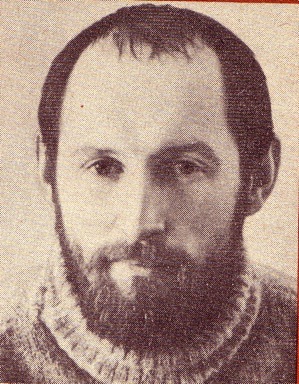 Ибрагимов Александр ГумировичРодился в 1947г. в деревне Спиченково Кемеровской области, окончил Кемеровский государственный университет. Выпустил книгу стихов «Буквы одуванчика», публиковался в журнале                                                                                                                    «Сибирские огни»Приложение 3Ю.РадченкоАНГЕЛНичему я тебя не выучил,Хоть сидишь за столом передним.На прощанье улыбку вымучилНа уроке твоем последнем.И на память, пусть мало толку,Как могу, я тебя прославлю.Незаслуженную пятерку Я в журнал тебе не поставлю.Ты в два раза меня моложе,Я наивней тебя в пять раз.Год последний меня тревожитСинь твоих невозможных глаз.И причина обид – не ты ли?Спор с химичкой совсем не прост:Я узрел за спиной твоей крылья,А она увидела хвост.И.БерезнякБЕРЕЗАВесной, очнувшись ото сна,В пространство ветви простирая, Стоит, как  девушка она, Родная дочь лесного края.Ее атласный белый стволЕще не вырядила зелень.Но сон-трава покрыла дол,Пробился к свету марьин корень.Запел, ликуя, песню бор:«Весна! Весна! Ты так прекрасна!»Но кто принес сюда топорИ в белый ствол вонзил бесстрастно?Живую ткань просек металл.Ствол задрожал в рассвета раннем.Потом пришелец сок глотал,Приникнув ртом к глубокой ране.Погасло солнце, как в золе.И с перерубленною венойБереза сникла… На стволеЗапекся сок… кровавой пеной.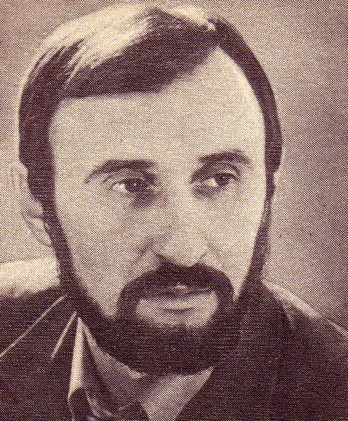 Бокин Виктор ВасильевичРодился в 1946г. в Новокузнецке. Окончил металлургический техникум.Работал на Запсибе. После службы в армии вернулся в родной город.  Печатался в газетах и в альманахе «Огни Кузбасса»                                                     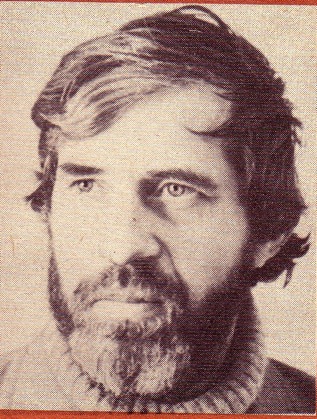                      Гержидович Леонид МихайловичРодился в 1935г. в поселке Барзас Кемеровской области. Окончил Новосибирский техникум физкультуры и Кемеровский педагогический институт. Работал учителем  физкультуры в городе Березовском.                                                                                                                                                                                                                                                       Лауреат премии «Молодость Кузбасса» за участие в книге                                                                                                                                               «Дыхание земли родимой»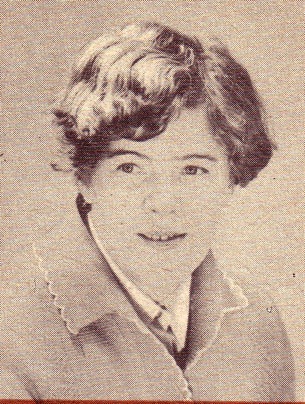 Филаткина  Людмила ПетровнаРодилась в 1946г. в Кемерове. Работала редактором телепрограммв Кемеровском ЦНТИ и редактором Кемеровской студии телевидения. Пишет прозу, печаталась в газетах, в альманахе «Огни Кузбасса», в сборнике «Мой дом – Земля»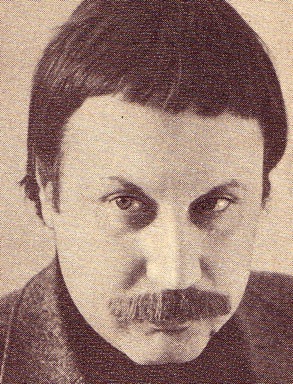 Донбай Сергей ЛавреньтьевичРодился в 1942г. в Кемерове. Был участником семинара молодых литераторов Урала и Западной Сибири.Автор сборников стихов, вышедших в Кемеровском  книжном издательстве.                                                                                                                                        Лауреат премии «Молодость Кузбасса» за участие в книге                                                                                                                                         «Дыхание земли родимой»               Естамонов Геннадий Акепсимович  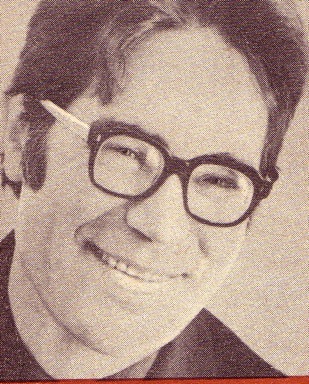 Родился в 1937г., воспитывался в детском доме, работал на предприятиях Кемерова. Пишет прозу, печатался в альманахе «Огни Кузбасса».  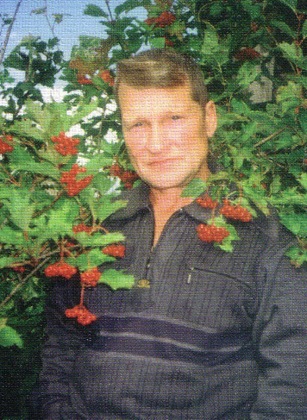 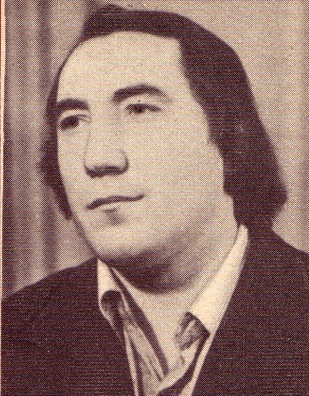                      Клишин Николай Иванович  Родился в 1945г. в Прокопьевске. Стихи пишет с 20 лет.Печатался в газетах и альманахе «Огни Кузбасса»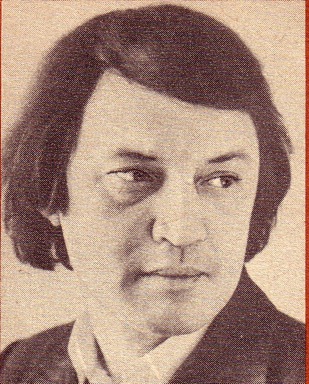 Ковшов Валерий ВасильевичРодился в 1948г. в деревне Красный Ключ Кемеровской области.Окончил Томский государственный университет, печатался в газете «Комсомолец Кузбасса» и в альманахе «Огни Кузбасса»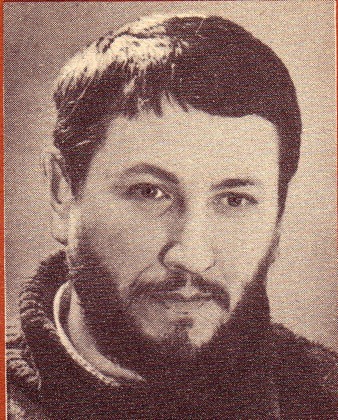 Колмогоров Николай ИвановичРодился в 1948г. Итогом творческих лет явилась книга стихов «На земле светло»Печатался в газете «Литературная Россия» и в альманахе «огни Кузбасса»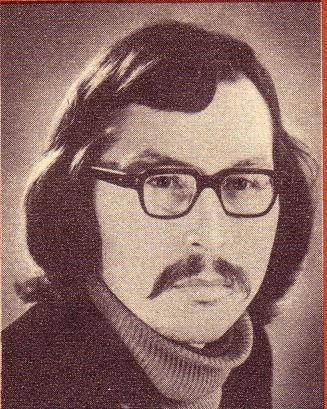 Куралов Иосиф АбдурахмановичРодился в 1953г. в Прокопьевске. Окончил Кемеровский институт культуры. Работал редактором газеты «Шахтерская правда», печатался в газетах и альманахах «Огни Кузбасса» и «Истоки»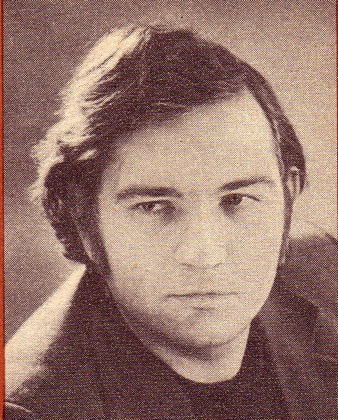 Николаевский Николай МихайловичРодился в 1949г. в городе Топки окончил  Новокузнецкий педагогический институт.Публиковался в газетах и альманахе «Огни Кузбасса». Опубликован в Кемеровском книжном издательстве вышел первый сборник «Трудный день».Дмитриев Валерий ИвановичРодился  в таежном поселке Кузель Яшкинского района Кемеровской области. Стихи начал писать в школе. Окончил Томский государственный университет им.Куйбышева. Один из авторов сборника «Струны сердца». Выпустил 2 сборника стихов «К стихам я сердцем прикоснусь» и «Сквозь туманы и шторм» в кемеровских издательствах.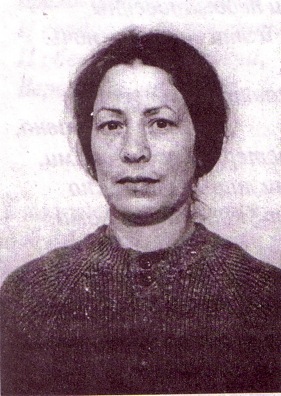 Яковлева Людмила МихайловнаРодилась в городе Тайге кемеровской области.  Окончила Томский строительный техникум, автор многочисленных публикаций в газетах и ряда книг вышедших в Кемеровских издательствах. Лауреат литературной премии им. А.Н.Волошина